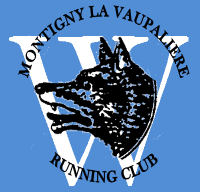 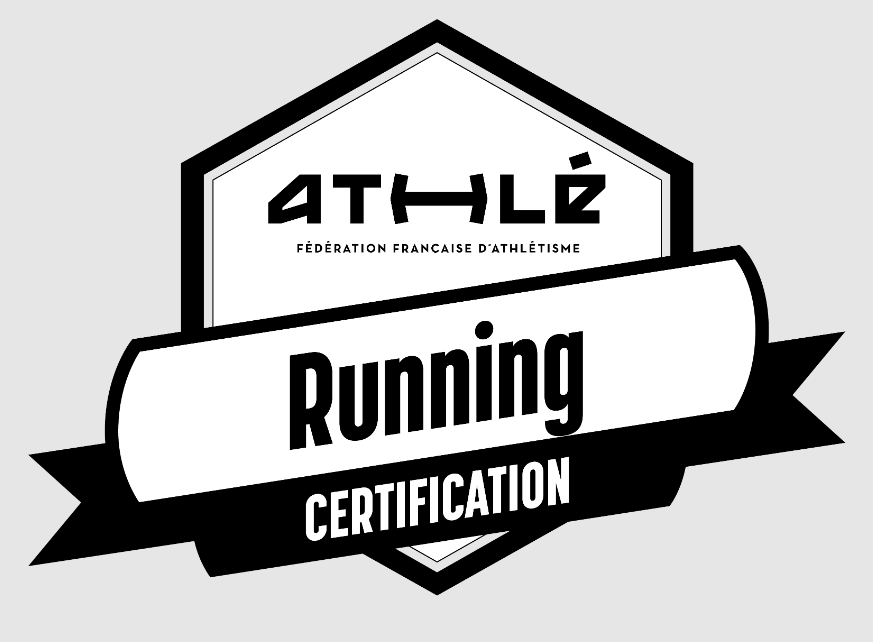 VOS COORDONNEES (Obligatoire pour les nouveaux adhérents, facultatif pour les adhérents actuels sauf si changement)J’autorise le Montigny La Vaupalière Running Club à utiliser tous les médias (photos, vidéos..) sur lesquels je figure pour toute publication servant à la promotion du club (site web, forums, Facebook,…) :    OUI         NON - Chèque bancaire ou postal (en deux fois possible) à l’ordre de MVRC.  - Coupons sport de l’ANCV.         - Pass’sport 50 € déduit à l’inscription si bénéficiaire.Je soussigné, M, Mme……………………………………………………………. atteste avoir pris connaissance du règlement intérieur consultable sur le site du club (www.montignyrunningclub.fr) et m’engage à le respecter en tout point.Fait à ………………………………………….le…………………………